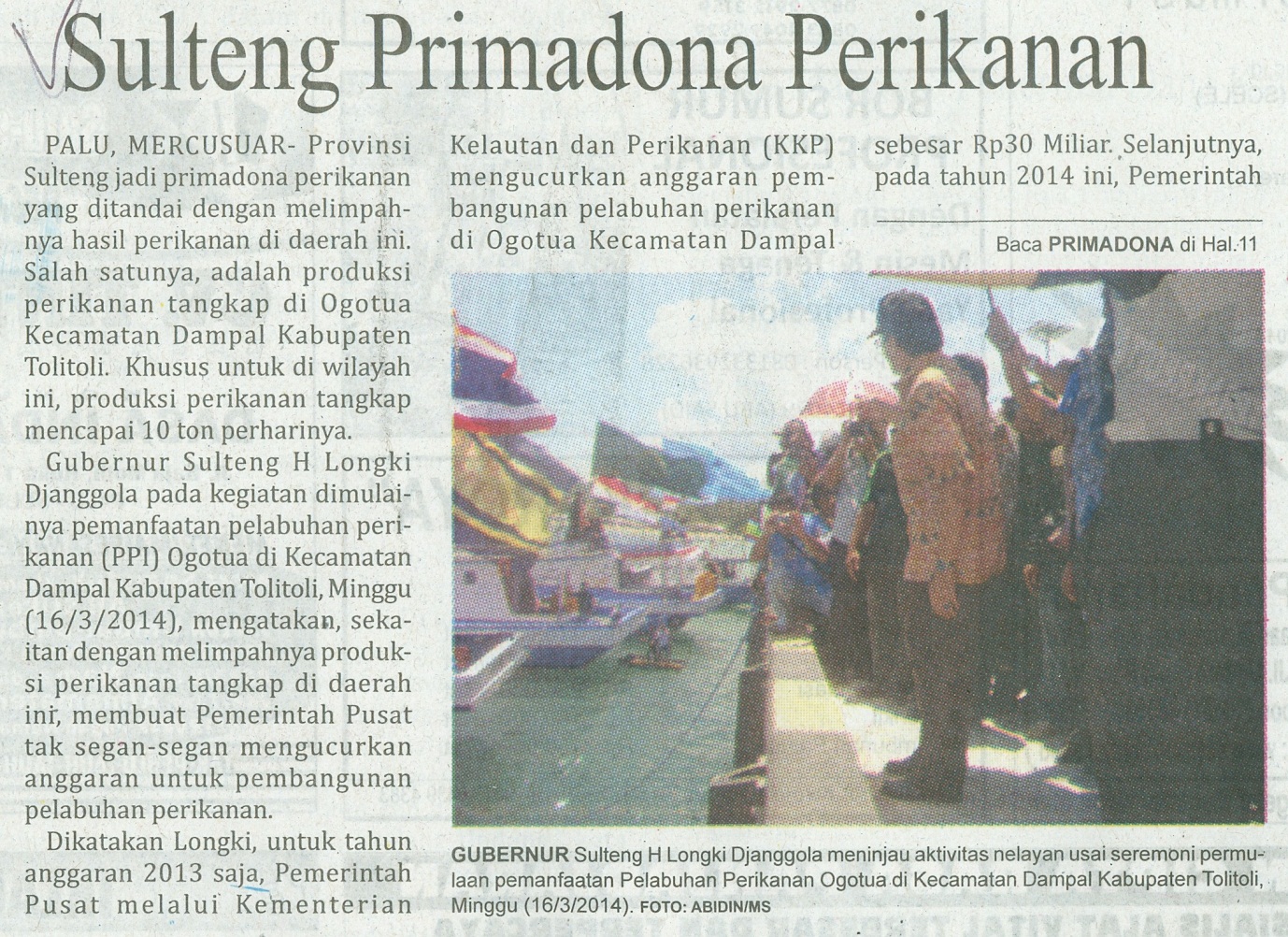 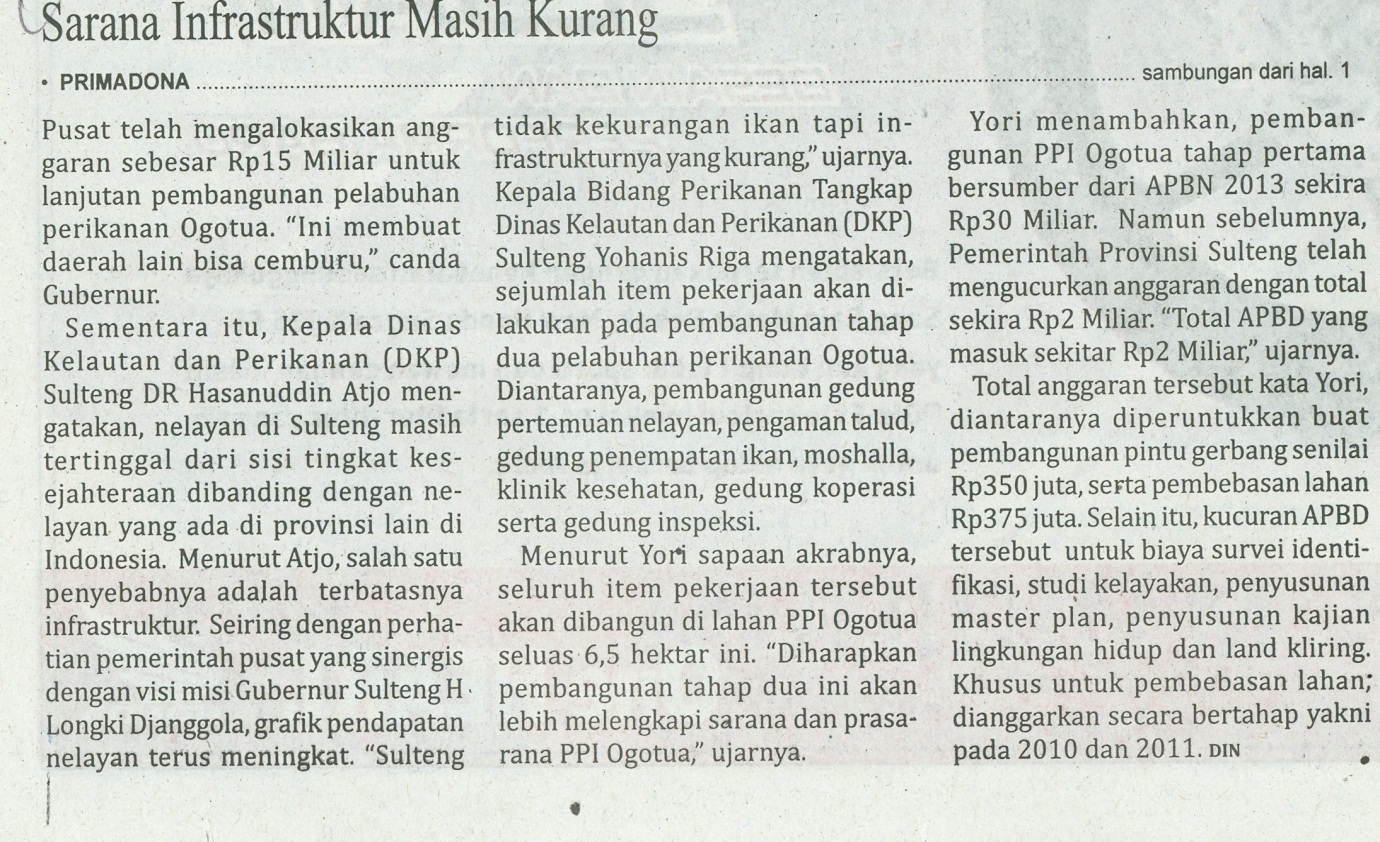 Harian    	:MercusuarKasubaudSulteng IHari, tanggal:Senin, 17 Maret 2014KasubaudSulteng IKeterangan:Halaman 01 Kolom 07-10;Halaman 11 Kolom 16-18KasubaudSulteng IEntitas:Kota PaluKasubaudSulteng I